 12.06.16г. во второй группе раннего возраста №2 проведен праздник, посвященный  «Дню физкультурника». Утро началось с веселой зарядки с атрибутами (разноцветными шариками).  «Здоровье в порядке – спасибо зарядке!»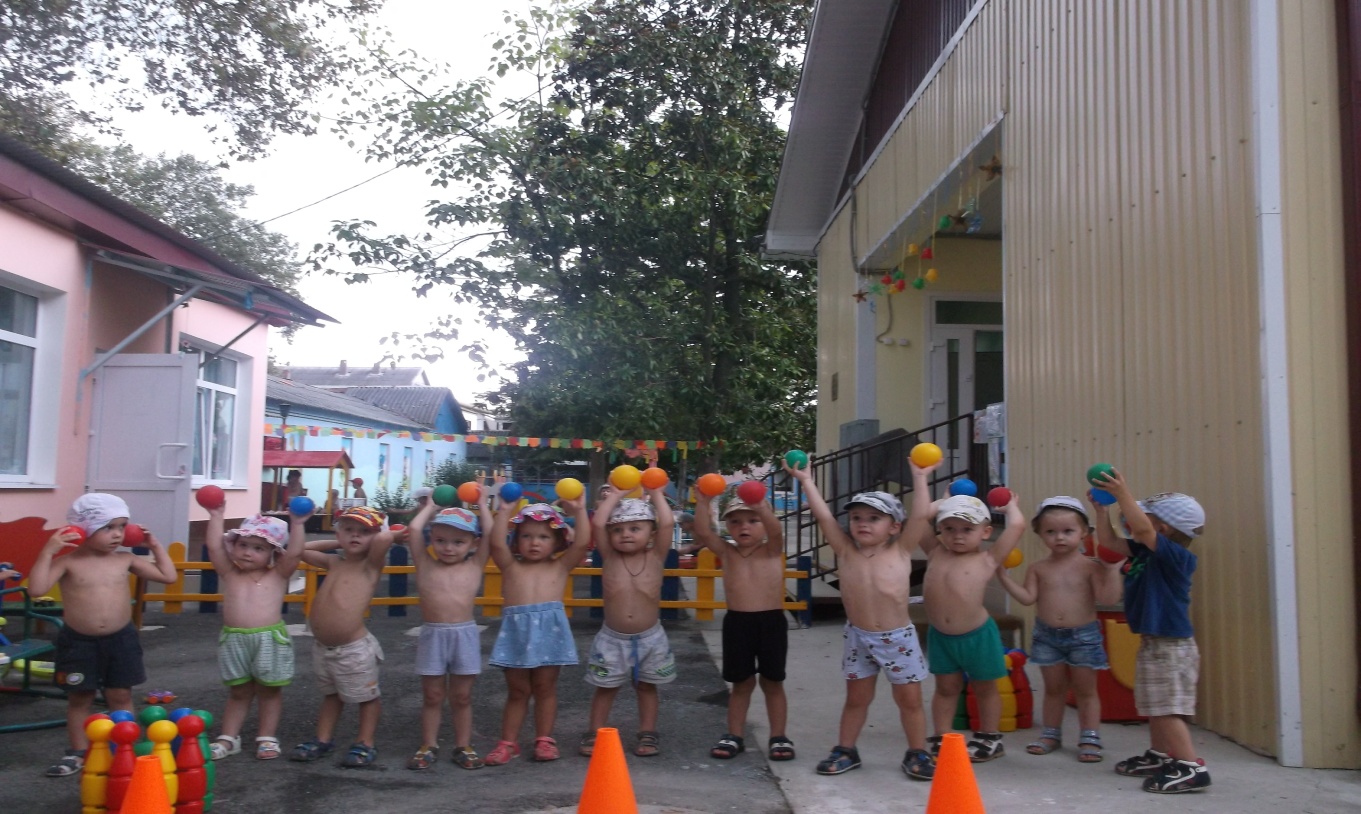 Воспитатель Клименко Л.И. рассказала детям о спорте, физкультуре и здоровье. Затем ребята рассмотрели  книгу с иллюстрациями.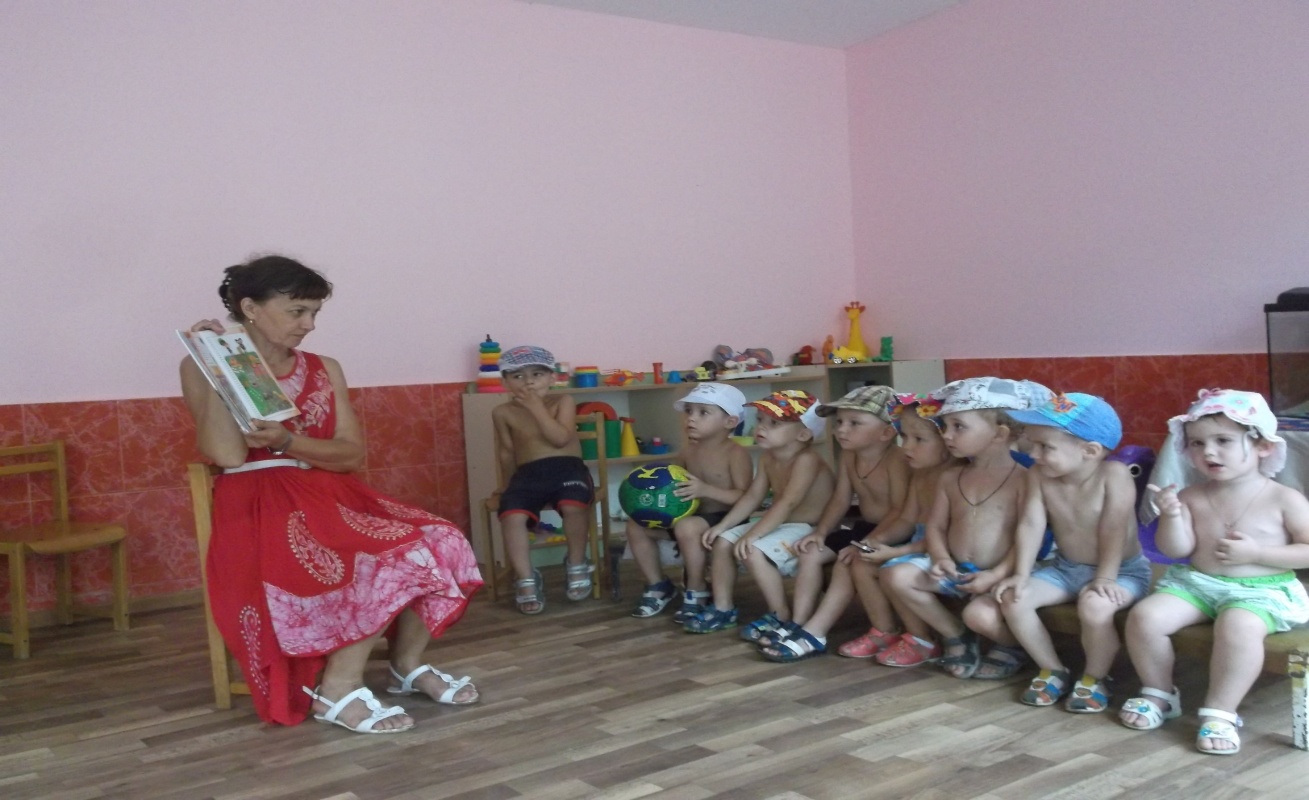 На прогулке проводились подвижные игры и  физические упражнения с предметами.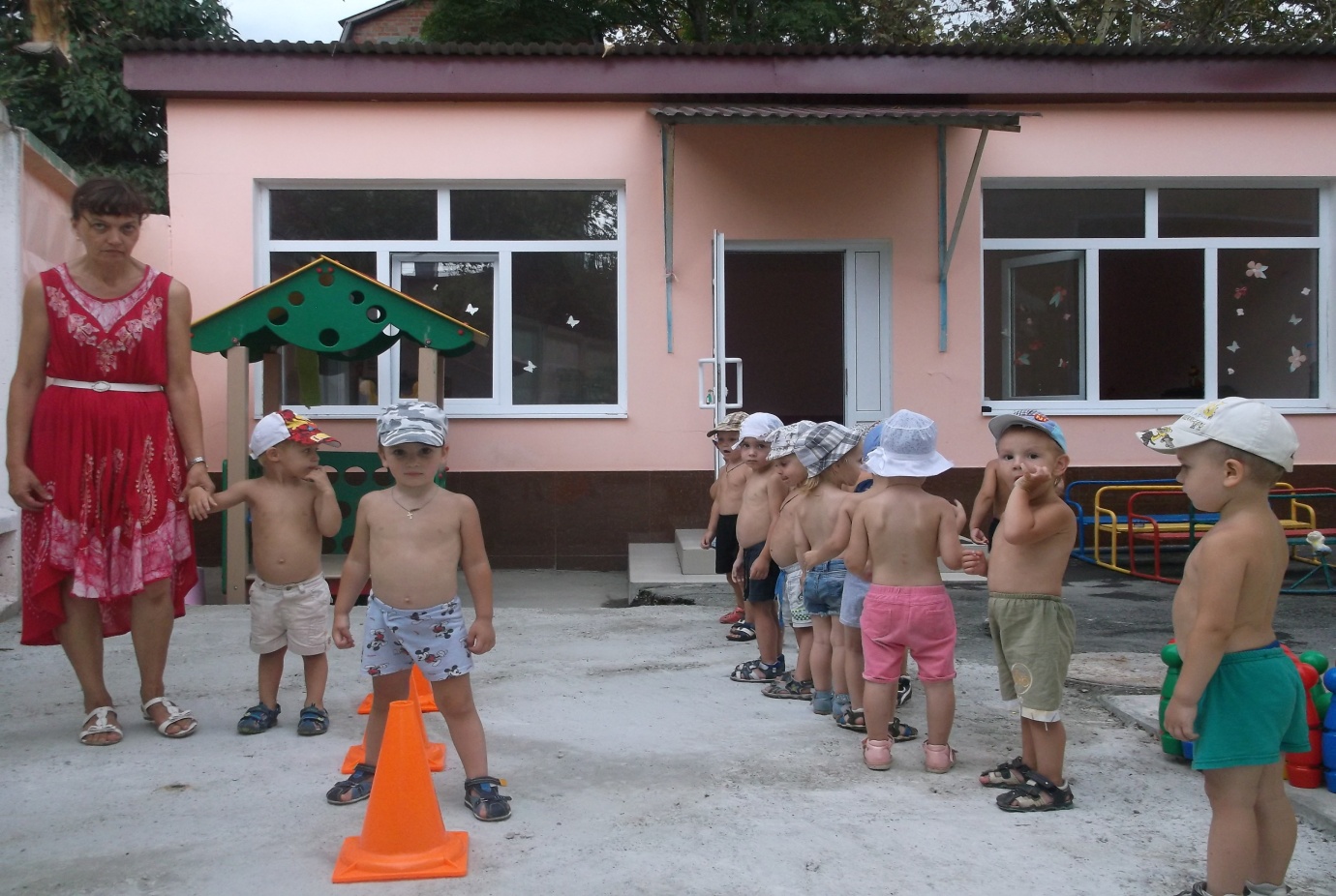 Завершился день угощениями и подарками.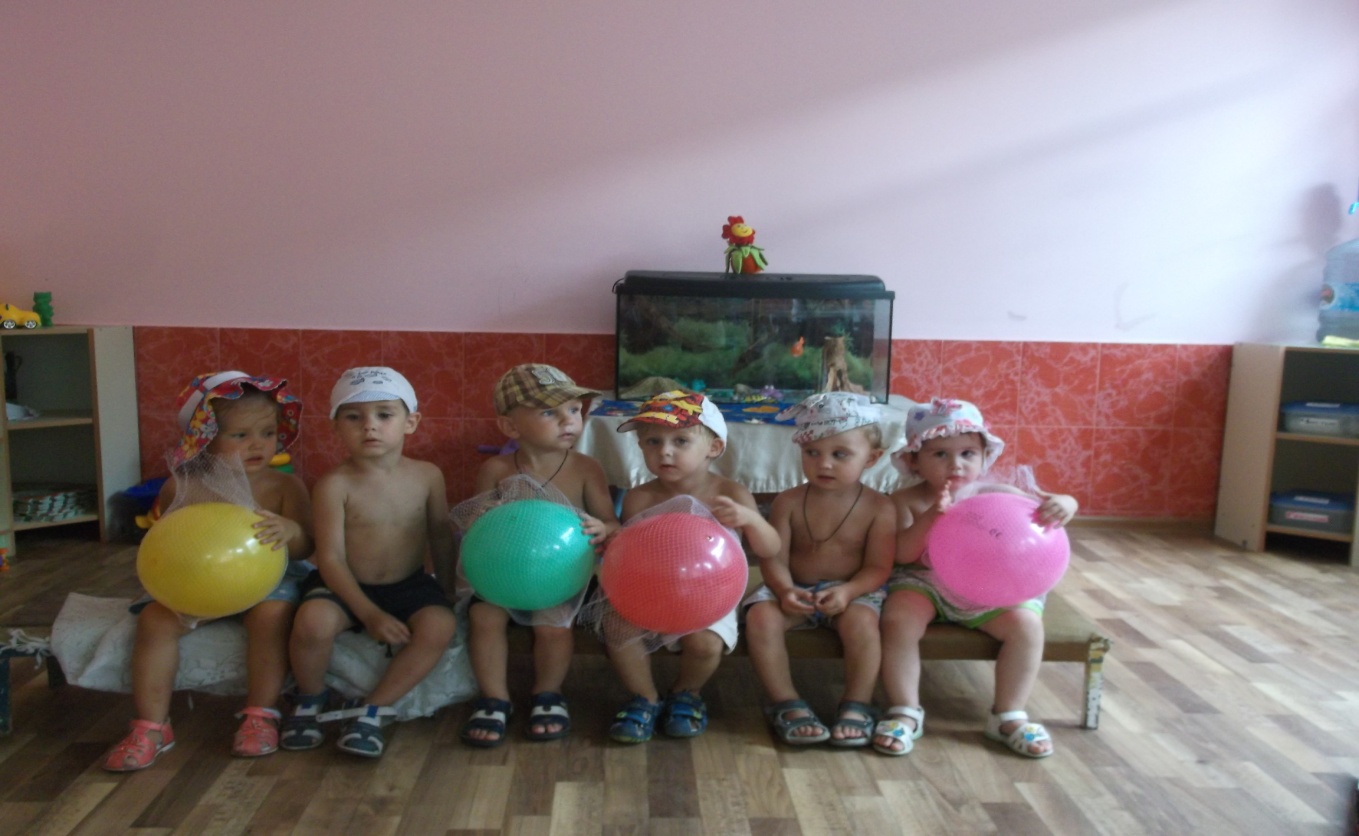 